ПЛАН-КОНСПЕКТ УРОКАУчитель: Исакова Александра ОлеговнаУМК: Enjoy English М.З. БиболетоваКласс: 4_Тема: How to ask questions (Past Simple)Урок №: 26ХОД УРОКА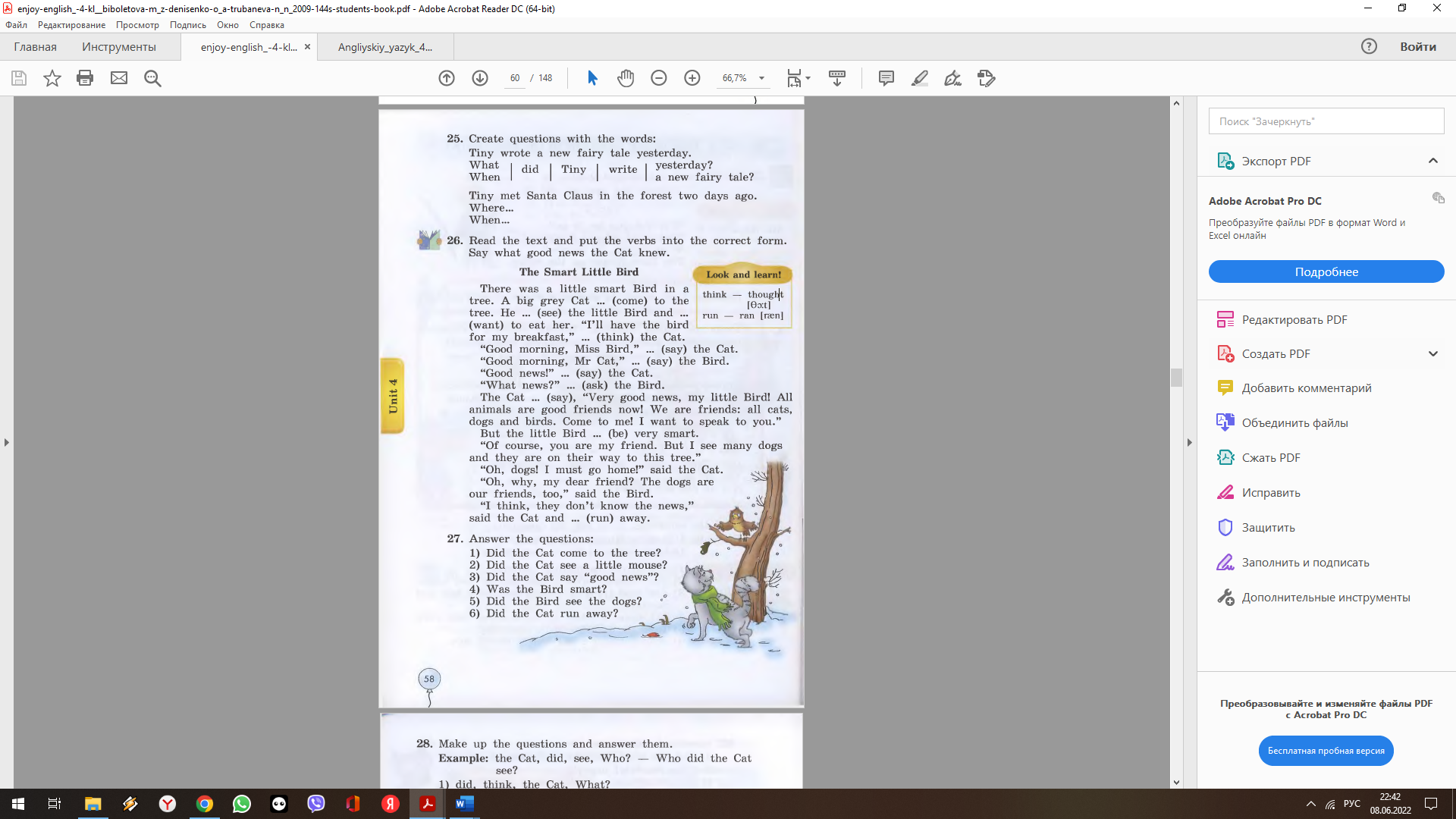 Планируемые предметные результаты учащихся:1. знают, как задавать вопросы в простом настоящем, будущем и прошедшем временах.2. умеют строить вопросительные предложения в простом прошедшем времени через групповую работу     3. владеют навыками чтения с разными стратегиями (умеют читать про себя и полностью понимать текст, поиск информации построенный на знакомом языковом материале,  умеют  восстанавливать текст, вставляя в него глаголы в Past Simple)4 понимают английскую речь, содержащую знакомый языковой материал5. различают временные формы глагола6. совершенствуют грамматические навыки7. анализируют с выделением существенных признаков, извлечение нужной информации из текста, умеют определять главные признаки, распознавание объекта.8. передают содержание прочитанного текста, употребляя Past Simple.9. знакомятся с произведением детского фольклора (стихотворением), сказкой.10. употребляют в речи неправильные глаголы bite - bit, read - read, write -wrote, think - thought, run - ranОбразовательные задачи учителя:Практические (связаны с формированием навыков и умений): Познакомить учащихся с новой грамматической структурой и организовать ее первичную тренировку.Формирование грамматических навыков по теме “How to ask questions in the Past Simple Tense”Развивают навыки чтенияПознавательные  (связаны с расширением кругозора: страноведческого, филологического, общего)     способствовать расширению лингвистического/ общего кругозораформировать устойчивую мотивацию к овладению иностранным языкомрасширять филологический кругозор (детский фольклор (стихотворение и сказка)Планируемые предметные результаты учащихся:1. знают, как задавать вопросы в простом настоящем, будущем и прошедшем временах.2. умеют строить вопросительные предложения в простом прошедшем времени через групповую работу     3. владеют навыками чтения с разными стратегиями (умеют читать про себя и полностью понимать текст, поиск информации построенный на знакомом языковом материале,  умеют  восстанавливать текст, вставляя в него глаголы в Past Simple)4 понимают английскую речь, содержащую знакомый языковой материал5. различают временные формы глагола6. совершенствуют грамматические навыки7. анализируют с выделением существенных признаков, извлечение нужной информации из текста, умеют определять главные признаки, распознавание объекта.8. передают содержание прочитанного текста, употребляя Past Simple.9. знакомятся с произведением детского фольклора (стихотворением), сказкой.10. употребляют в речи неправильные глаголы bite - bit, read - read, write -wrote, think - thought, run - ranОбразовательные задачи учителя:Практические (связаны с формированием навыков и умений): Познакомить учащихся с новой грамматической структурой и организовать ее первичную тренировку.Формирование грамматических навыков по теме “How to ask questions in the Past Simple Tense”Развивают навыки чтенияПознавательные  (связаны с расширением кругозора: страноведческого, филологического, общего)     способствовать расширению лингвистического/ общего кругозораформировать устойчивую мотивацию к овладению иностранным языкомрасширять филологический кругозор (детский фольклор (стихотворение и сказка)Формируемые универсальные учебные действия :знают цель своей деятельности на урокеумеют выразить свое мнение владеют культурой поведения при общенииучатся сравнивать, анализировать, классифицировать и делать выводыумеют анализировать и сравнивать единицы родного и иностранного языкаумеют сохранять учебную задачу, мотивациюумеют оценивать уровень и качество усвоения нового;умеют действовать по эталону и контролировать и корректировать свои действия с ним.Умеют выразить свои мыслираспределяют обязанности при работе в паревладеют адекватной реакцией на неправильные высказыванияспособны выбрать домашнее задание по своим силам и интересам.Развивающие задачи:1.Развивать основные познавательные процессы (память, внимание, сообразительность) через серию упражнений в рамках уроках.2.Развивать интеллектуальные способности: языковую догадку, сравнивать, анализировать, обобщать3. Развивать навыки и умения во всех видах речевой деятельности.4.Развивать умения систематизировать знанияФормируемые универсальные учебные действия :знают цель своей деятельности на урокеумеют выразить свое мнение владеют культурой поведения при общенииучатся сравнивать, анализировать, классифицировать и делать выводыумеют анализировать и сравнивать единицы родного и иностранного языкаумеют сохранять учебную задачу, мотивациюумеют оценивать уровень и качество усвоения нового;умеют действовать по эталону и контролировать и корректировать свои действия с ним.Умеют выразить свои мыслираспределяют обязанности при работе в паревладеют адекватной реакцией на неправильные высказыванияспособны выбрать домашнее задание по своим силам и интересам.Воспитательные:воспитывать чувство национального самосознания и интереса к другой культуренаучить учащихся работать в паре, слушать друг друга.воспитывать толерантное отношение друг к другу, к культуре изучаемой страныОснащение урокаПрезентация, УМК, карточкиЭтапы урока (подэтапы), решаемые задачиСпособы и приемы решения практических задач, используемые средстваРечевая деятельность учителяДеятельность учащихся Формы взаимодействия/времяРезультаты деятельностиОрганизационно-мотивационный этапОрганизационно-мотивационный этапОрганизационно-мотивационный этапОрганизационно-мотивационный этапОрганизационно-мотивационный этапОрганизационно-мотивационный этапОрганизационно-мотивационный этапОрг.моментGood morning, dear friends! I`m glad to see you here. Let`s smile to each other!Good morning! We are glad to see you too. Дети улыбаются друг другу.Учитель с начала урока создает позитивный настрой у учащихся с помощью упражнения «Улыбка». Речевая зарядкаучебникWhat`s the weather like today? Let’s  remember and recite the first part of the poem about the whale. Let’s listen to the second part of this poem. Can you translate it?It is cold and windy today.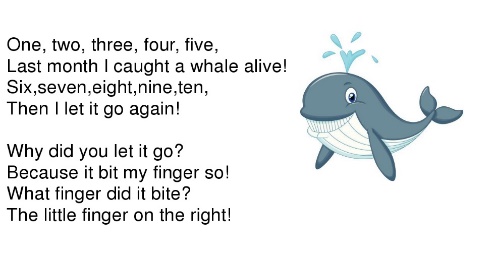 Учащиеся читают стих-е, повторяют за диктором, пытаются рассказать стихотворениеФронтальная работаХором, Индивидуальная работа4 минГрупповая, индивидуальная2-3минУрок начинается с обращения к имеющемуся опыту учащихся, где сталкивает детей с проблемой, что обеспечивает включение всех детей в учебную деятельность.Рассказывают стих-е (1часть)Дети слушают четверостишие и переводят только утвердительные предложения.Возникают некоторые трудности перевести вопросительные предложения, так как они сильно отличаются от утвердительных, которые  хорошо умеют переводить.ЦелеполаганиеПри переводе каких предложений у вас возникли трудности? Почему? Что нам нужно узнать на уроке? Чему нужно научиться, чтобы правильно задавать вопросы в прошедшем времени?. Что нам обязательно приходит на помощь, когда мы строим вопросительные предложения? -Вопросы- Нам нужно узнать, как задавать вопросы в прошедшем времени. Необходимо научиться расставлять слова в предложении в правильном порядке.При построении вопросительных предложений на помощь приходит вспомогательный глагол.Фронтальная1-2минИсполнительский (деятельностный)этапИсполнительский (деятельностный)этапИсполнительский (деятельностный)этапИсполнительский (деятельностный)этапИсполнительский (деятельностный)этапИсполнительский (деятельностный)этапИсполнительский (деятельностный)этапАктивизация грамматических навыков. (теоретический материал) Введение нового материала «Вопросительные предложения в простом прошедшем времени»презентацияПосмотрите на экран и прочитайте вопросительные предложения, написанные в изученных нами временах.Переведите предложения: Will you read this book tomorrow? Do you like reading? Does your friend watch TV in the evening? What will you do the day after tomorrow? When does your sister do her home work?Что общего у всех этих предложений?По какой схеме они построены?Теперь поработаем в группах: распределите вопросительные предложения по временам (Простое будущее и простое настоящее).Как же вы разобрались, к какому времени отнести предложения? На что вы обращали внимание?А теперь сравните 2 вопросительных предложения.Do you watch TV every day? Did you watch TV yesterday?Одно из них написано в простом настоящем времени, второе- в прошедшем. Чем они отличаются друг от друга?Какой же вспомогательный глагол мы будем использовать в прошедшем времени?А сохраняется ли схема построения вопроса в прошедшем времени?Ребята читают и переводят вопросительные предложения, написанные в  простом настоящем и будущем временах.-Все предложения построены по одной схеме.Сначала идет вопросительное слово, затем вспомогательный глагол, подлежащее и затем сказуемое в начальной форме без частицы «to. Для настоящего времени вспомогательный глагол-do|does,  для будущего – will.Они отличаются только вспомогательным глаголом.Глагол- Did. Схема такая же.Индивидуальная, групповая, парная5 минумозаключенияАктивизация навыков неправильных глаголов и употребление в речииграLet’s play a game “The snowball”.See – saw видеть,     go – went,     play – played,   do – did делать,    watch – watched,    fly-flew,    sit-sat,    live-lived,  be – was|were быть,    run-ran бегать,  come-came приходить,  say-said- говорить, ask-asked - спрашивать2-3 мин, Фронтальная работа. Игра «Снежный ком»Учащимся нравится данная игра, с удовольствием, включая ассоциацию с тем или иным соседом пытаются запомнить словакарточкиTry to answer my question: What did you do yesterday?I ….. yesterday.went to school – ходил в школуhelped my mother – помогал мамеwent to the park – ходил в паркdid my homework – делал домашнее заданиеsaw a wonderful dream – видел прекрасный сонread the books – читал книгиwrote the letter to my friend – писал письмо другуplayed football – играл в футболwatched TV – смотрел телевизорФронтальная работа1-2 минПервичное закрепление введенного грамматического материала в письменной и устной речикарточкиПредставь, что все эти события уже произошли в прошлом. Сделай необходимые преобразования слов в этих предложениях, употребляя Past Simple. Измени глаголы в скобках. Помни о правильных и неправильных глаголах.Make up the questions. Ask your friend and learn what he did yesterdayMake up questions with the words:I (get)____ up at 7 o’clock. In my bathroom I (wash)___ my hands, face and ears. I (make)___ my bed. In the kitchen I (have)___ my breakfast. I (like)___ to eat porridge for my breakfast. I (eat)___ jam and bread. In my living room I (watch)________ TV. At 10 o’clock I (go)_____ to bed.I went to the park yesterday. – Did you go to the park yesterday?I got up at 7 o’clock. ____________________________________________I ate jam and bread._____________________________________________At 9 o’clock I went to bed._______________________________________My friend wrote a new fairy tale yesterday.W h a tWhendid he write yesterday?a new fairy tale?Индивидуальная работа2-3 мин3 мин1-2 минФизкультминуткаIt’s time to have a rest! Stand up, please.How many fingers have you got?How many toes has your friend got?Let’s remember the poem “ Ten Little Fingers”Отвечают на вопросы, рассказывают стих-е, показывая движенияTen little fingers, Ten little toes, Two little ears And one little nose. Two little eyes, They shine so bright. One little mouth To say “Good night!”Выполняют все вместе 1 минРазвитие навыков чтения с полным пониманием текста,учебникThere are a lot of English fairy tales. Let’s read one of them. Try to understand and put the verbs into the correct form. Find the ex.26 p. 58Smart     - умный                                                                         ask - спрашиватьCome-came     - приходить                                                        run-ran - бегатьWant  - хотеть                                                                             breakfast - завтракThink- thought – думать                                                            they are on the way – они направляютсяSay-said - сказатьNews – новости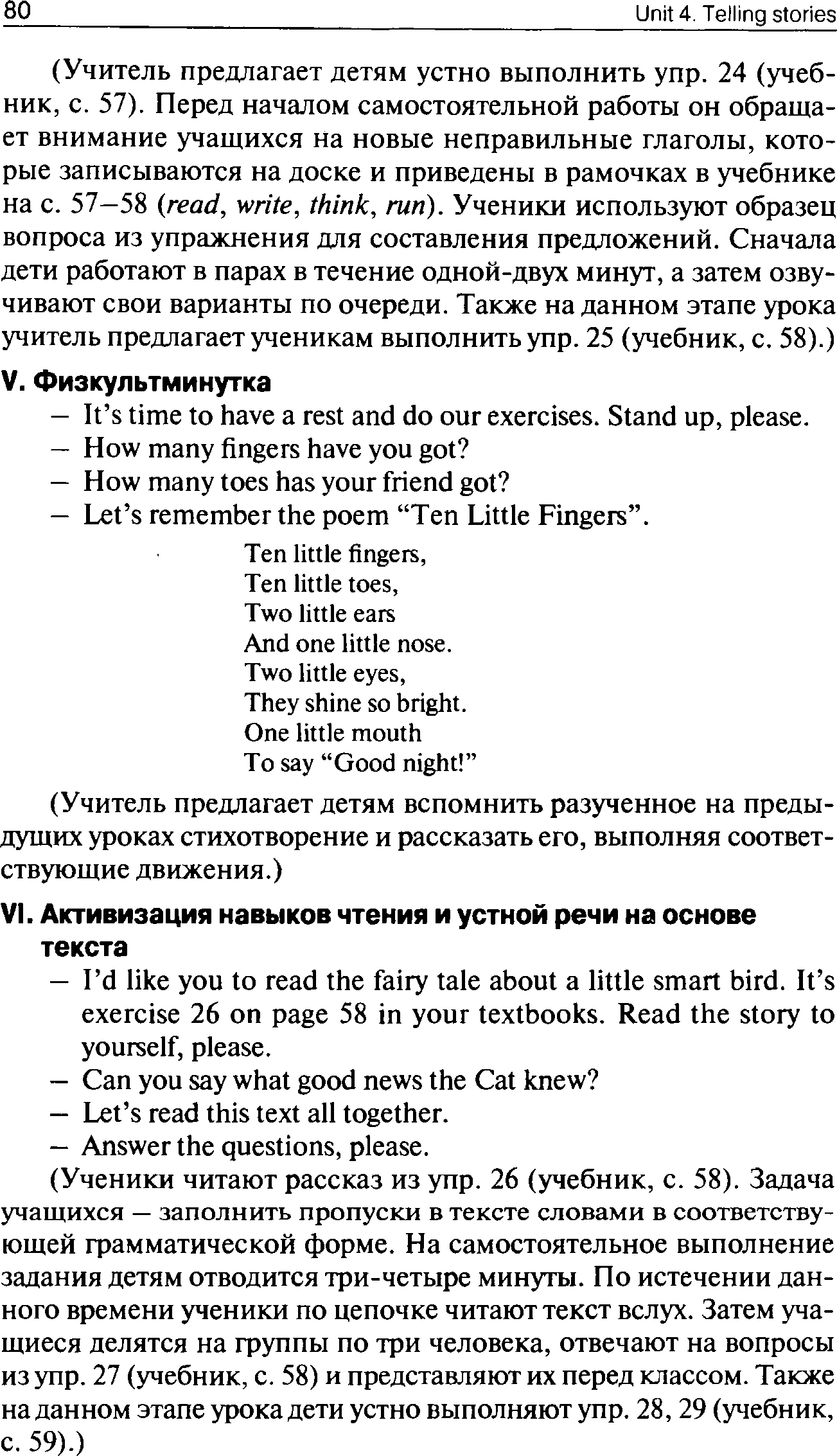 Читают рассказ, заполняя пропуски в тексте словами в соответ грамматической форме.Читают текст по цепочкеИндивидуальная работа,3-4  мин5 минпоискового чтения Соврешенствование грамматических навыков: составление и ответы на поставленные вопросы с опорой на текстMake up the questions and answer them. Составь вопросы и ответь на них. Делятся на пары и отвечают на вопросы, представляют их перед классом. Example: the Cat, did, see, Who? — Who did the Catsee?1) did, think, the Cat, What?2) the Cat, did, W h a t, say?3) ask, the Bird, did, What?4) Why, run away, did, the Cat?Парная работа7 минУспешно справляются с заданиями, у слабых учащихся есть ошибки, возвращаемся и повторяем заново схему образования вопросовРефлексивный этапРефлексивный этапРефлексивный этапРефлексивный этапРефлексивный этапРефлексивный этапРефлексивный этапЗаключительная часть урока«Рефлексивный экран» карточкаLet’s have a rest. I want you to give yourself a mark for the lesson and comment a little bit. Оцените себя.Было труднo (It  was difficult for me)Я выполнил все задания ( I did all exercises)Было интересно (It was interesting to me) I am a muddlehead-каша в голове (фразеологический оборот) I use my brains-шевелить мозгами  (фразеологический оборот) I listened with half an ear-краем уха (фразеологический оборот)I will try to do exercises  and speak English without any mistakes.  Я постараюсь выполнять упражнения и говорить по-английски без ошибокФронтальная работа2-3 минОценивают свою деятельность на урокеИнформация о домашнем заданииDo the ex 6 p 63 (поставить вопросы к выделенным  словам в предложениях).Дополнительное задание по выбору: пересказ истории про умную птицу  от лица одного из героев или письменно задать 3 вопроса к тексту и ответить на них.The lesson is over. Good bye.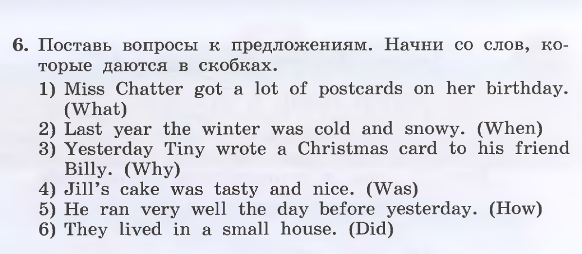 Good bye.1-2 минУчитель предлагает разные уровни заданий